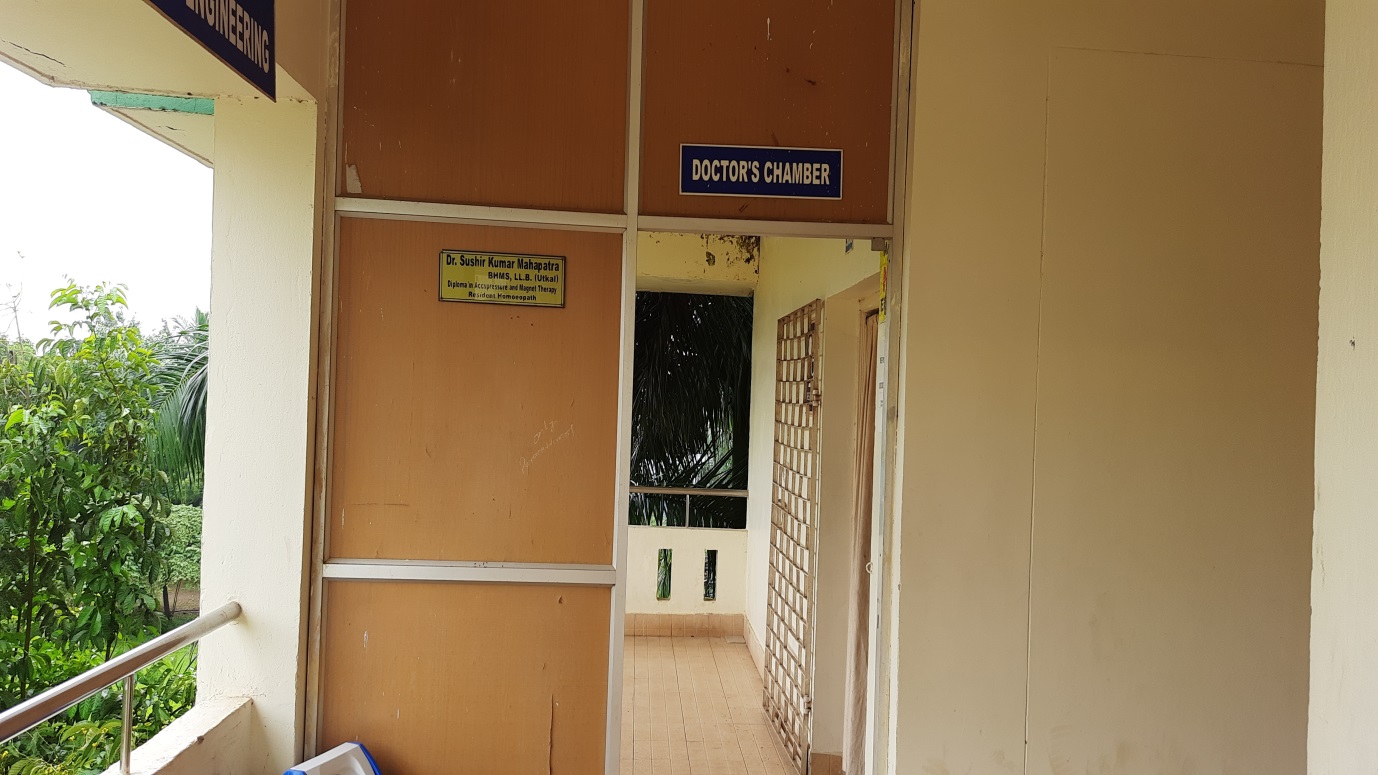 Doctor’s Chamber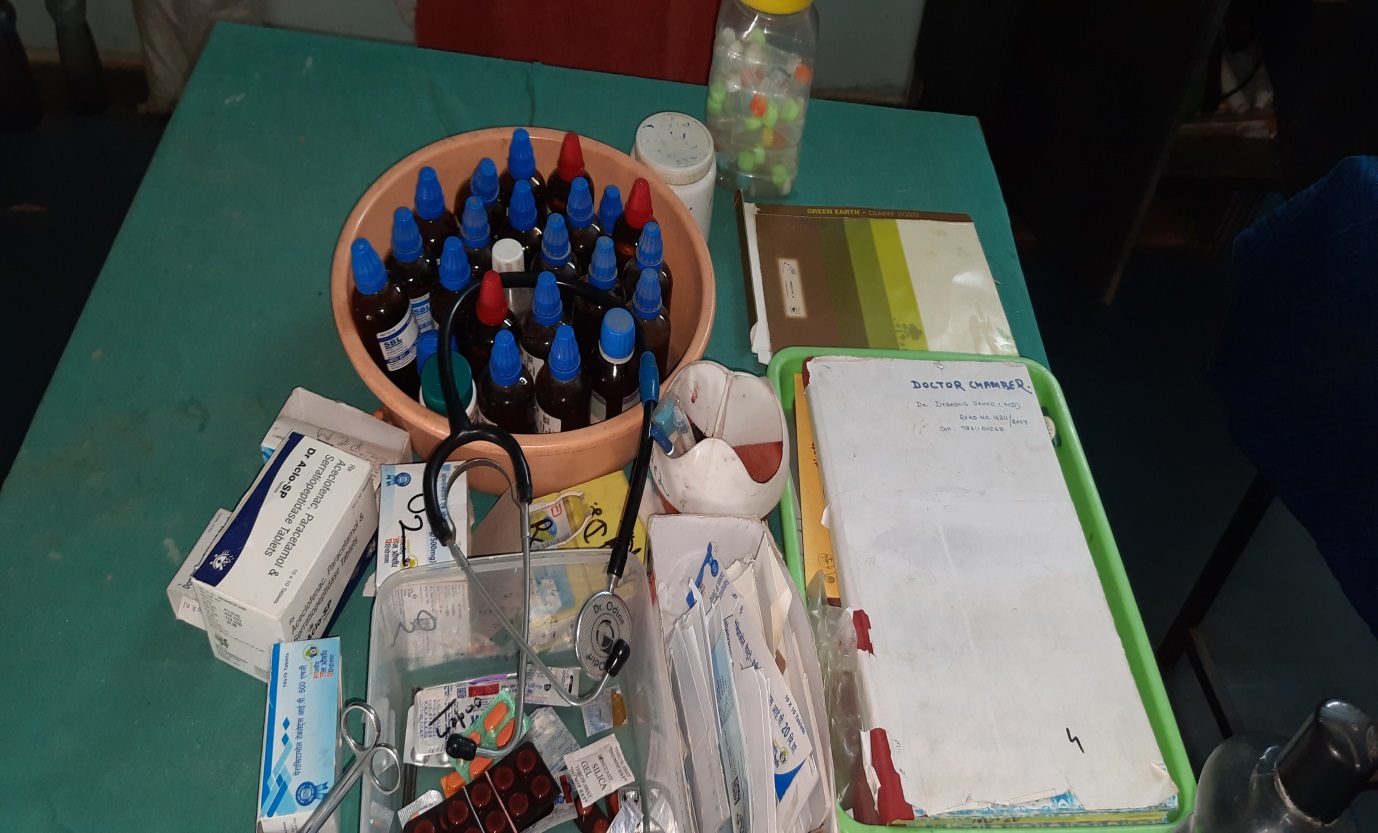 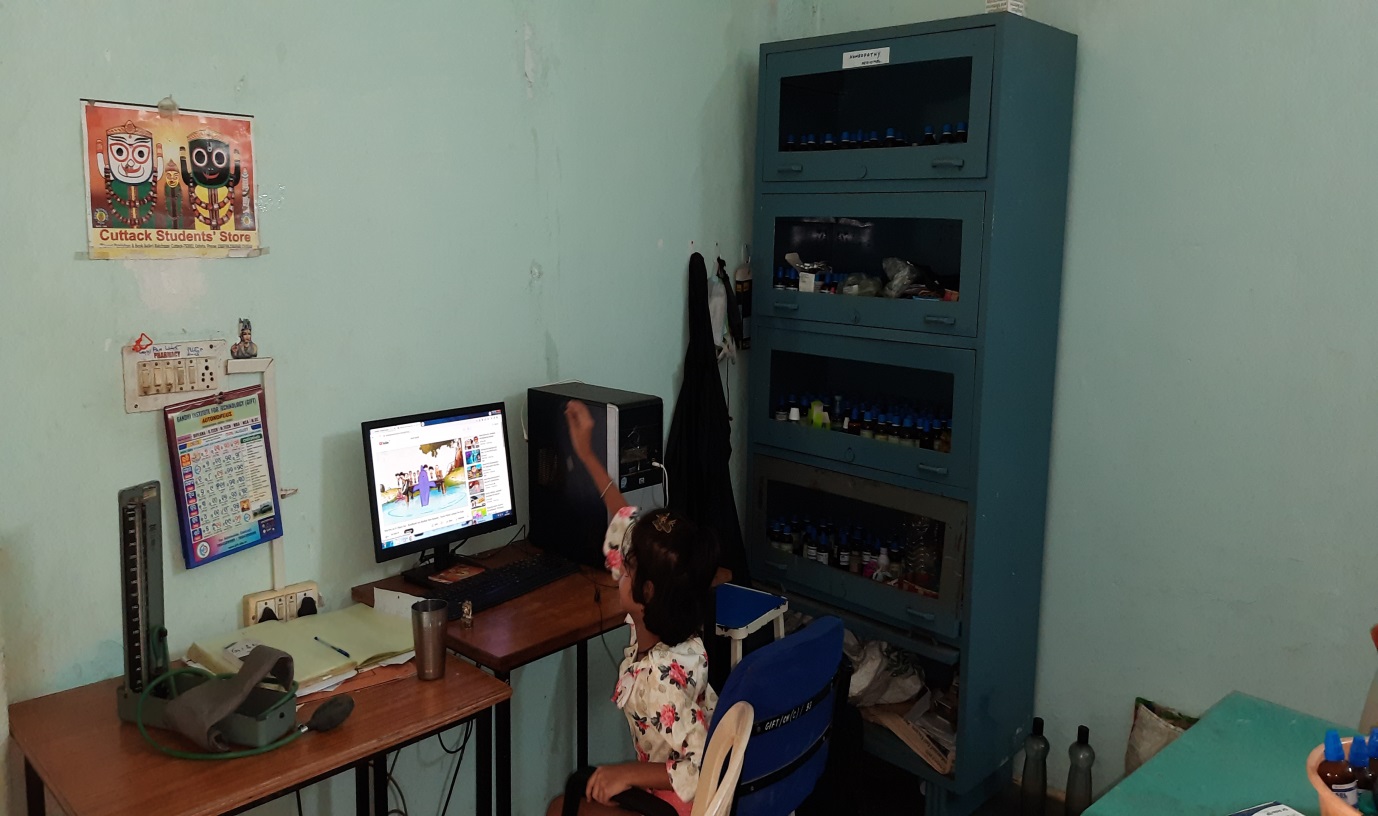 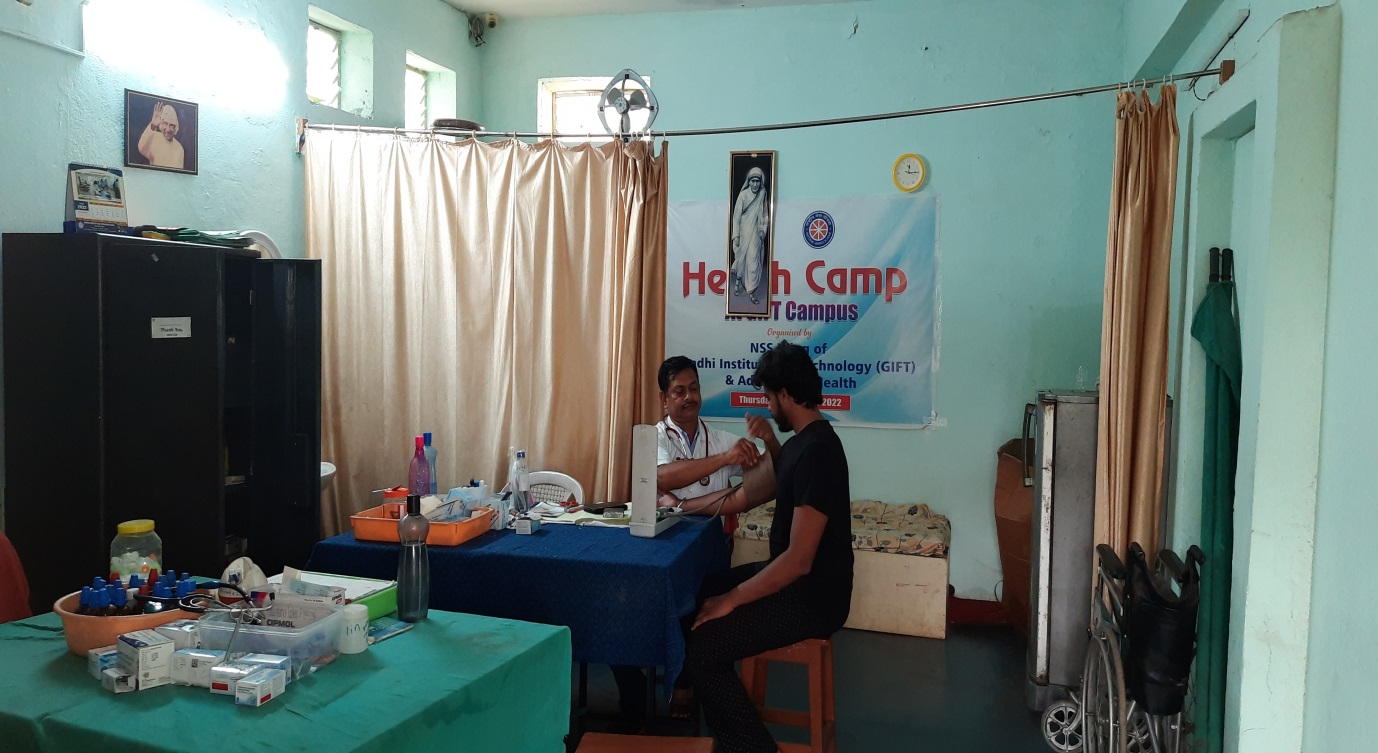 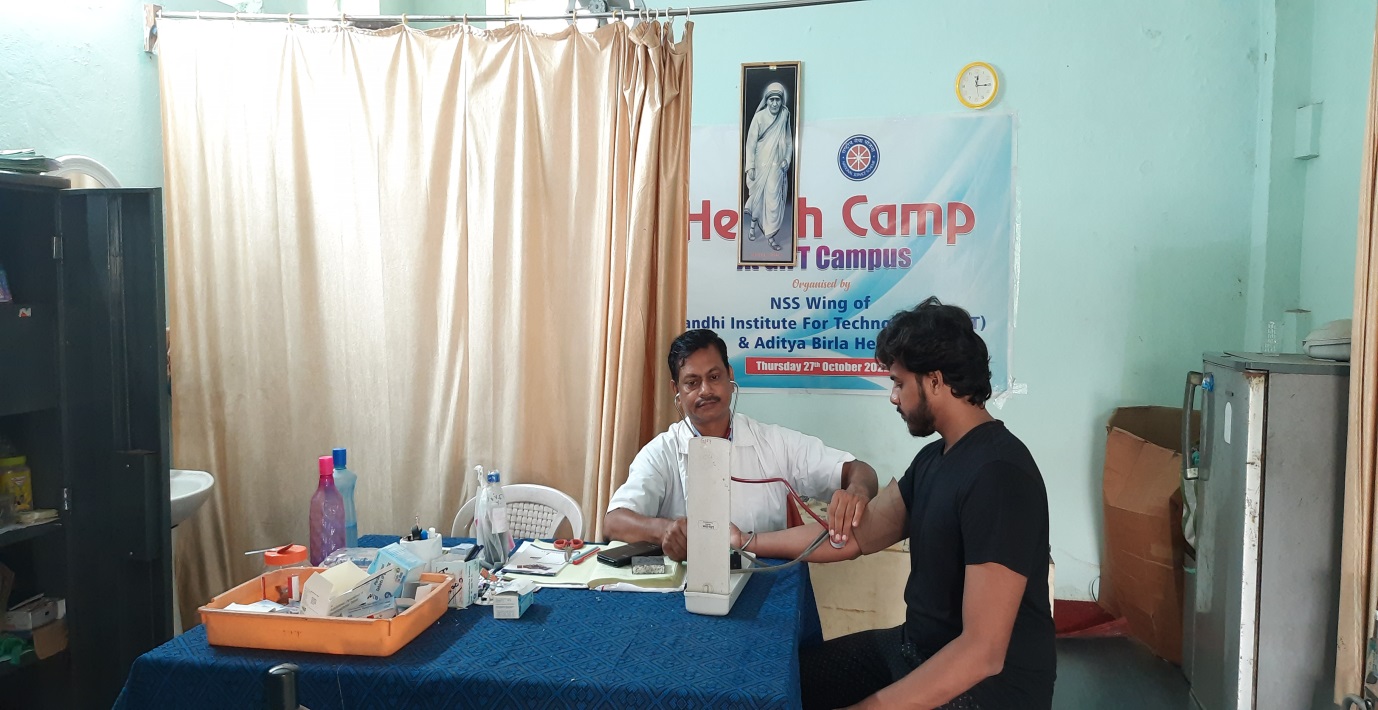 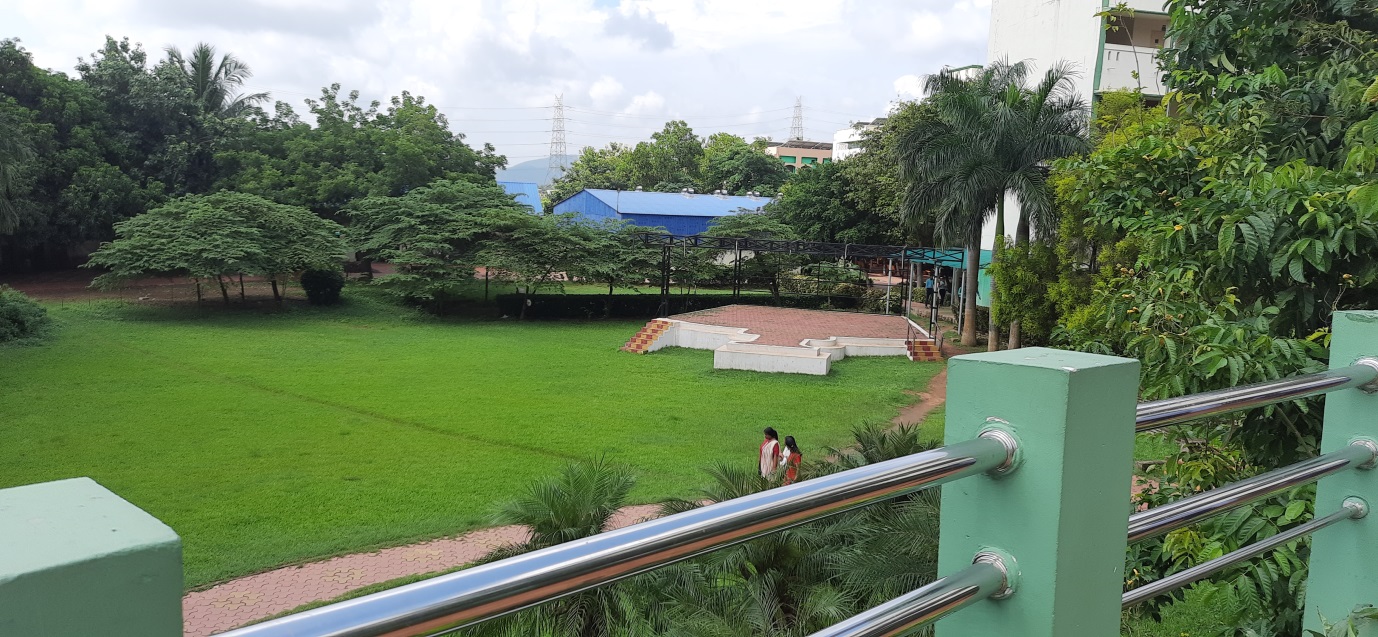 Open Auditorium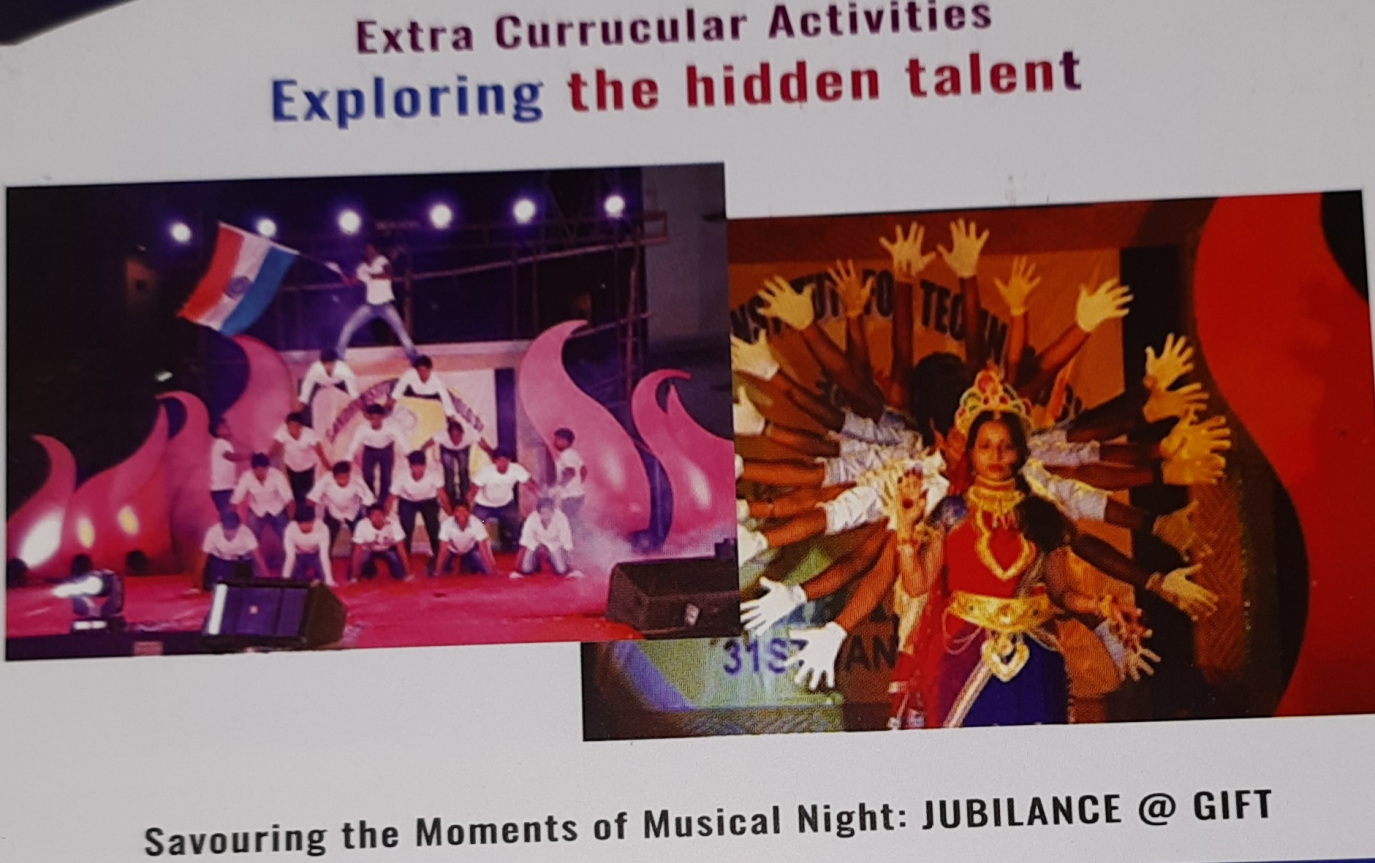 Cultural activities at  open Auditorium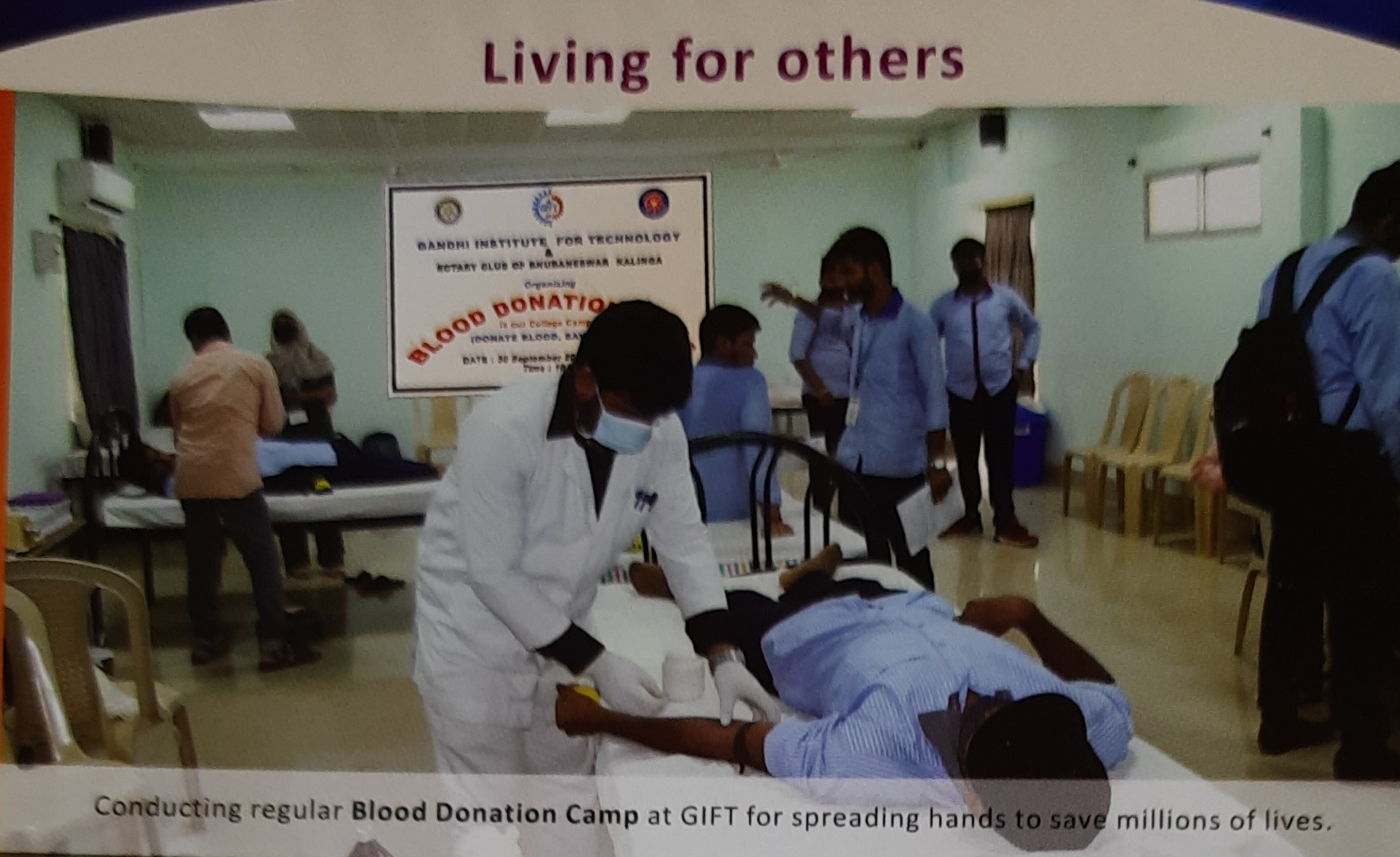 Blood Donation Champ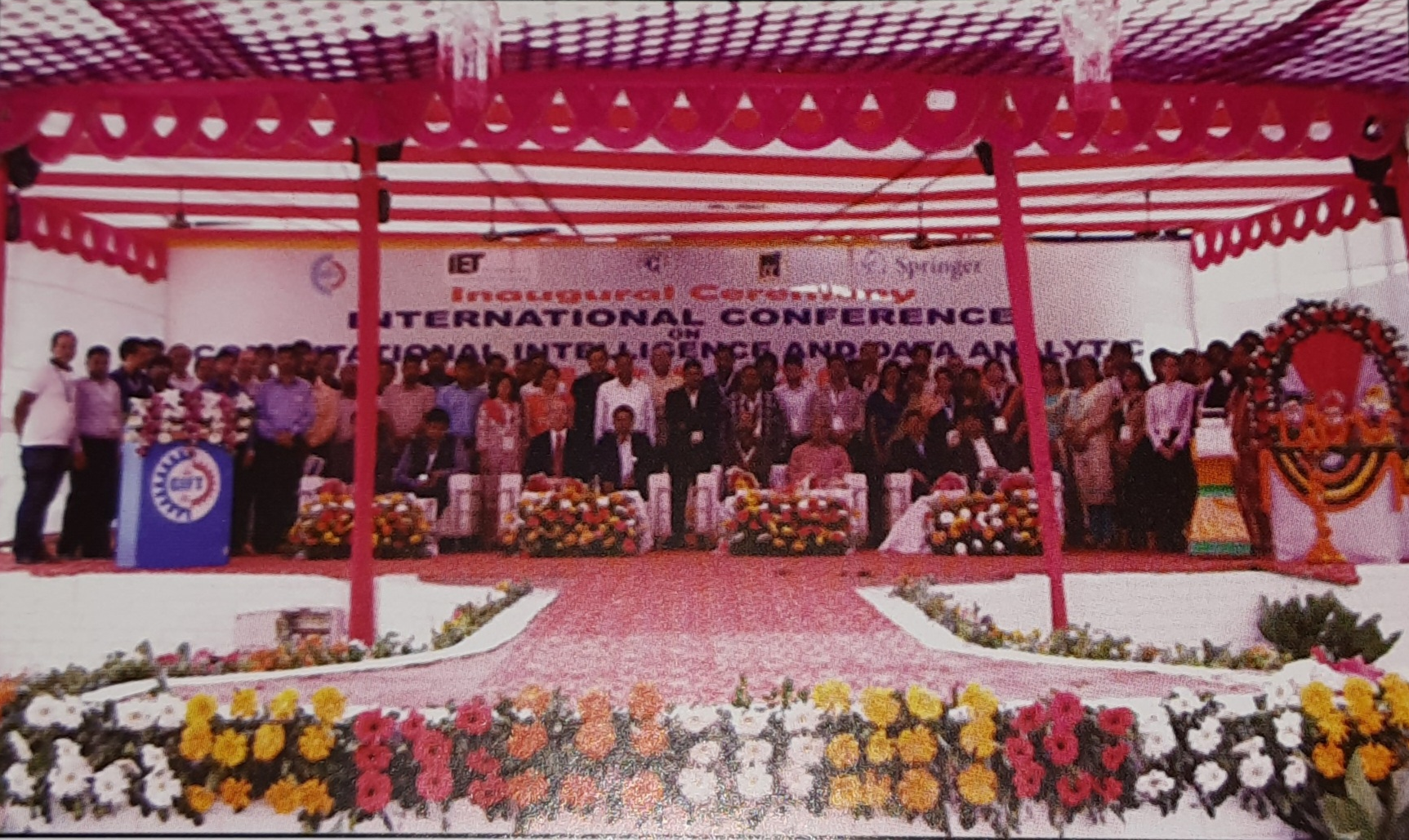 Program organised at open  Auditorium